от3 декабря 2018 г.3 декабря 2018 г.3 декабря 2018 г.№-РК-РК-РК-РКОб установлении тарифов на питьевую воду (питьевое водоснабжение) и водоотведение для общества с ограниченной ответственностью «Болва»  на 2019 годОб установлении тарифов на питьевую воду (питьевое водоснабжение) и водоотведение для общества с ограниченной ответственностью «Болва»  на 2019 годОб установлении тарифов на питьевую воду (питьевое водоснабжение) и водоотведение для общества с ограниченной ответственностью «Болва»  на 2019 годОб установлении тарифов на питьевую воду (питьевое водоснабжение) и водоотведение для общества с ограниченной ответственностью «Болва»  на 2019 годОб установлении тарифов на питьевую воду (питьевое водоснабжение) и водоотведение для общества с ограниченной ответственностью «Болва»  на 2019 годОб установлении тарифов на питьевую воду (питьевое водоснабжение) и водоотведение для общества с ограниченной ответственностью «Болва»  на 2019 годОб установлении тарифов на питьевую воду (питьевое водоснабжение) и водоотведение для общества с ограниченной ответственностью «Болва»  на 2019 годОб установлении тарифов на питьевую воду (питьевое водоснабжение) и водоотведение для общества с ограниченной ответственностью «Болва»  на 2019 годОб установлении тарифов на питьевую воду (питьевое водоснабжение) и водоотведение для общества с ограниченной ответственностью «Болва»  на 2019 годОб установлении тарифов на питьевую воду (питьевое водоснабжение) и водоотведение для общества с ограниченной ответственностью «Болва»  на 2019 год	В соответствии с Федеральным законом «О водоснабжении и водоотведении», постановлением Правительства Российской Федерации от 13.05.2013 № 406 «О государственном регулировании тарифов в сфере водоснабжения и водоотведения» (в ред. постановлений Правительства РФ от 29.07.2013 № 644, от 24.12.2013 № 1220, от 20.02.2014 № 128, от 03.06.2014 № 510, от 26.06.2014 № 588, от 01.07.2014 № 603, от 09.08.2014 № 781, от 02.10.2014 № 1011, от 20.11.2014 № 1227, от 01.12.2014 № 1289, от 03.12.2014 № 1305, от 13.02.2015 № 120, от 04.09.2015 № 941, от 11.09.2015 № 968, от 24.12.2015 № 1419, от 28.10.2016 № 1098, от 23.12.2016 № 1467, от 24.01.2017 № 54, от 15.04.2017 № 449, от 05.05.2017 № 534, от 25.08.2017 № 997, от 17.11.2017 № 1390, от 08.10.2018 № 1206, от 19.10.2018 № 1246), приказом Федеральной службы по тарифам от 27.12.2013 № 1746-э «Об утверждении Методических указаний по расчёту регулируемых тарифов в сфере водоснабжения и водоотведения» (в ред. приказов ФСТ России от 24.11.2014 № 2054-э, от 27.05.2015 № 1080-э, приказов ФАС России от 30.06.2017 № 868/17, от 29.08.2017 № 1130/17, от 29.08.2018 № 1216/18), постановлением Правительства Калужской области от 04.04.2007 № 88  «О министерстве конкурентной политики Калужской области» (в ред. постановлений Правительства Калужской области от 07.06.2007 № 145, от 06.09.2007 № 214, от 09.11.2007 № 285, от 22.04.2008 № 171, от 09.09.2010 № 355, от 17.01.2011 № 12, от 24.01.2012 № 20, от 02.05.2012 № 221, от 05.06.2012 № 278, от 17.12.2012 № 627, от 01.03.2013 № 112, от 02.08.2013 № 403, от 26.02.2014 № 128, от 26.03.2014 № 196, от 01.02.2016 № 62, от 18.05.2016 № 294, от 16.11.2016 № 617, от 18.01.2017 № 26, от 29.03.2017 № 173, от 26.07.2017 № 425, от 31.10.2017 № 623, от 06.12.2017 № 714, от 18.12.2017 № 748, от 05.02.2018 № 81, от 30.08.2018 № 523, от 05.10.2018 № 611), приказом министерства конкурентной политики Калужской области от 03.12.2018 № ____-РК «Об утверждении производственной программы в сфере водоснабжения и (или) водоотведения для   общества с ограниченной ответственностью «Болва»  на 2019 год»,  на основании протокола заседания комиссии по тарифам и ценам министерства конкурентной политики Калужской области от 03.12.2018,  ПРИКАЗЫВАЮ:	В соответствии с Федеральным законом «О водоснабжении и водоотведении», постановлением Правительства Российской Федерации от 13.05.2013 № 406 «О государственном регулировании тарифов в сфере водоснабжения и водоотведения» (в ред. постановлений Правительства РФ от 29.07.2013 № 644, от 24.12.2013 № 1220, от 20.02.2014 № 128, от 03.06.2014 № 510, от 26.06.2014 № 588, от 01.07.2014 № 603, от 09.08.2014 № 781, от 02.10.2014 № 1011, от 20.11.2014 № 1227, от 01.12.2014 № 1289, от 03.12.2014 № 1305, от 13.02.2015 № 120, от 04.09.2015 № 941, от 11.09.2015 № 968, от 24.12.2015 № 1419, от 28.10.2016 № 1098, от 23.12.2016 № 1467, от 24.01.2017 № 54, от 15.04.2017 № 449, от 05.05.2017 № 534, от 25.08.2017 № 997, от 17.11.2017 № 1390, от 08.10.2018 № 1206, от 19.10.2018 № 1246), приказом Федеральной службы по тарифам от 27.12.2013 № 1746-э «Об утверждении Методических указаний по расчёту регулируемых тарифов в сфере водоснабжения и водоотведения» (в ред. приказов ФСТ России от 24.11.2014 № 2054-э, от 27.05.2015 № 1080-э, приказов ФАС России от 30.06.2017 № 868/17, от 29.08.2017 № 1130/17, от 29.08.2018 № 1216/18), постановлением Правительства Калужской области от 04.04.2007 № 88  «О министерстве конкурентной политики Калужской области» (в ред. постановлений Правительства Калужской области от 07.06.2007 № 145, от 06.09.2007 № 214, от 09.11.2007 № 285, от 22.04.2008 № 171, от 09.09.2010 № 355, от 17.01.2011 № 12, от 24.01.2012 № 20, от 02.05.2012 № 221, от 05.06.2012 № 278, от 17.12.2012 № 627, от 01.03.2013 № 112, от 02.08.2013 № 403, от 26.02.2014 № 128, от 26.03.2014 № 196, от 01.02.2016 № 62, от 18.05.2016 № 294, от 16.11.2016 № 617, от 18.01.2017 № 26, от 29.03.2017 № 173, от 26.07.2017 № 425, от 31.10.2017 № 623, от 06.12.2017 № 714, от 18.12.2017 № 748, от 05.02.2018 № 81, от 30.08.2018 № 523, от 05.10.2018 № 611), приказом министерства конкурентной политики Калужской области от 03.12.2018 № ____-РК «Об утверждении производственной программы в сфере водоснабжения и (или) водоотведения для   общества с ограниченной ответственностью «Болва»  на 2019 год»,  на основании протокола заседания комиссии по тарифам и ценам министерства конкурентной политики Калужской области от 03.12.2018,  ПРИКАЗЫВАЮ:	В соответствии с Федеральным законом «О водоснабжении и водоотведении», постановлением Правительства Российской Федерации от 13.05.2013 № 406 «О государственном регулировании тарифов в сфере водоснабжения и водоотведения» (в ред. постановлений Правительства РФ от 29.07.2013 № 644, от 24.12.2013 № 1220, от 20.02.2014 № 128, от 03.06.2014 № 510, от 26.06.2014 № 588, от 01.07.2014 № 603, от 09.08.2014 № 781, от 02.10.2014 № 1011, от 20.11.2014 № 1227, от 01.12.2014 № 1289, от 03.12.2014 № 1305, от 13.02.2015 № 120, от 04.09.2015 № 941, от 11.09.2015 № 968, от 24.12.2015 № 1419, от 28.10.2016 № 1098, от 23.12.2016 № 1467, от 24.01.2017 № 54, от 15.04.2017 № 449, от 05.05.2017 № 534, от 25.08.2017 № 997, от 17.11.2017 № 1390, от 08.10.2018 № 1206, от 19.10.2018 № 1246), приказом Федеральной службы по тарифам от 27.12.2013 № 1746-э «Об утверждении Методических указаний по расчёту регулируемых тарифов в сфере водоснабжения и водоотведения» (в ред. приказов ФСТ России от 24.11.2014 № 2054-э, от 27.05.2015 № 1080-э, приказов ФАС России от 30.06.2017 № 868/17, от 29.08.2017 № 1130/17, от 29.08.2018 № 1216/18), постановлением Правительства Калужской области от 04.04.2007 № 88  «О министерстве конкурентной политики Калужской области» (в ред. постановлений Правительства Калужской области от 07.06.2007 № 145, от 06.09.2007 № 214, от 09.11.2007 № 285, от 22.04.2008 № 171, от 09.09.2010 № 355, от 17.01.2011 № 12, от 24.01.2012 № 20, от 02.05.2012 № 221, от 05.06.2012 № 278, от 17.12.2012 № 627, от 01.03.2013 № 112, от 02.08.2013 № 403, от 26.02.2014 № 128, от 26.03.2014 № 196, от 01.02.2016 № 62, от 18.05.2016 № 294, от 16.11.2016 № 617, от 18.01.2017 № 26, от 29.03.2017 № 173, от 26.07.2017 № 425, от 31.10.2017 № 623, от 06.12.2017 № 714, от 18.12.2017 № 748, от 05.02.2018 № 81, от 30.08.2018 № 523, от 05.10.2018 № 611), приказом министерства конкурентной политики Калужской области от 03.12.2018 № ____-РК «Об утверждении производственной программы в сфере водоснабжения и (или) водоотведения для   общества с ограниченной ответственностью «Болва»  на 2019 год»,  на основании протокола заседания комиссии по тарифам и ценам министерства конкурентной политики Калужской области от 03.12.2018,  ПРИКАЗЫВАЮ:	В соответствии с Федеральным законом «О водоснабжении и водоотведении», постановлением Правительства Российской Федерации от 13.05.2013 № 406 «О государственном регулировании тарифов в сфере водоснабжения и водоотведения» (в ред. постановлений Правительства РФ от 29.07.2013 № 644, от 24.12.2013 № 1220, от 20.02.2014 № 128, от 03.06.2014 № 510, от 26.06.2014 № 588, от 01.07.2014 № 603, от 09.08.2014 № 781, от 02.10.2014 № 1011, от 20.11.2014 № 1227, от 01.12.2014 № 1289, от 03.12.2014 № 1305, от 13.02.2015 № 120, от 04.09.2015 № 941, от 11.09.2015 № 968, от 24.12.2015 № 1419, от 28.10.2016 № 1098, от 23.12.2016 № 1467, от 24.01.2017 № 54, от 15.04.2017 № 449, от 05.05.2017 № 534, от 25.08.2017 № 997, от 17.11.2017 № 1390, от 08.10.2018 № 1206, от 19.10.2018 № 1246), приказом Федеральной службы по тарифам от 27.12.2013 № 1746-э «Об утверждении Методических указаний по расчёту регулируемых тарифов в сфере водоснабжения и водоотведения» (в ред. приказов ФСТ России от 24.11.2014 № 2054-э, от 27.05.2015 № 1080-э, приказов ФАС России от 30.06.2017 № 868/17, от 29.08.2017 № 1130/17, от 29.08.2018 № 1216/18), постановлением Правительства Калужской области от 04.04.2007 № 88  «О министерстве конкурентной политики Калужской области» (в ред. постановлений Правительства Калужской области от 07.06.2007 № 145, от 06.09.2007 № 214, от 09.11.2007 № 285, от 22.04.2008 № 171, от 09.09.2010 № 355, от 17.01.2011 № 12, от 24.01.2012 № 20, от 02.05.2012 № 221, от 05.06.2012 № 278, от 17.12.2012 № 627, от 01.03.2013 № 112, от 02.08.2013 № 403, от 26.02.2014 № 128, от 26.03.2014 № 196, от 01.02.2016 № 62, от 18.05.2016 № 294, от 16.11.2016 № 617, от 18.01.2017 № 26, от 29.03.2017 № 173, от 26.07.2017 № 425, от 31.10.2017 № 623, от 06.12.2017 № 714, от 18.12.2017 № 748, от 05.02.2018 № 81, от 30.08.2018 № 523, от 05.10.2018 № 611), приказом министерства конкурентной политики Калужской области от 03.12.2018 № ____-РК «Об утверждении производственной программы в сфере водоснабжения и (или) водоотведения для   общества с ограниченной ответственностью «Болва»  на 2019 год»,  на основании протокола заседания комиссии по тарифам и ценам министерства конкурентной политики Калужской области от 03.12.2018,  ПРИКАЗЫВАЮ:	В соответствии с Федеральным законом «О водоснабжении и водоотведении», постановлением Правительства Российской Федерации от 13.05.2013 № 406 «О государственном регулировании тарифов в сфере водоснабжения и водоотведения» (в ред. постановлений Правительства РФ от 29.07.2013 № 644, от 24.12.2013 № 1220, от 20.02.2014 № 128, от 03.06.2014 № 510, от 26.06.2014 № 588, от 01.07.2014 № 603, от 09.08.2014 № 781, от 02.10.2014 № 1011, от 20.11.2014 № 1227, от 01.12.2014 № 1289, от 03.12.2014 № 1305, от 13.02.2015 № 120, от 04.09.2015 № 941, от 11.09.2015 № 968, от 24.12.2015 № 1419, от 28.10.2016 № 1098, от 23.12.2016 № 1467, от 24.01.2017 № 54, от 15.04.2017 № 449, от 05.05.2017 № 534, от 25.08.2017 № 997, от 17.11.2017 № 1390, от 08.10.2018 № 1206, от 19.10.2018 № 1246), приказом Федеральной службы по тарифам от 27.12.2013 № 1746-э «Об утверждении Методических указаний по расчёту регулируемых тарифов в сфере водоснабжения и водоотведения» (в ред. приказов ФСТ России от 24.11.2014 № 2054-э, от 27.05.2015 № 1080-э, приказов ФАС России от 30.06.2017 № 868/17, от 29.08.2017 № 1130/17, от 29.08.2018 № 1216/18), постановлением Правительства Калужской области от 04.04.2007 № 88  «О министерстве конкурентной политики Калужской области» (в ред. постановлений Правительства Калужской области от 07.06.2007 № 145, от 06.09.2007 № 214, от 09.11.2007 № 285, от 22.04.2008 № 171, от 09.09.2010 № 355, от 17.01.2011 № 12, от 24.01.2012 № 20, от 02.05.2012 № 221, от 05.06.2012 № 278, от 17.12.2012 № 627, от 01.03.2013 № 112, от 02.08.2013 № 403, от 26.02.2014 № 128, от 26.03.2014 № 196, от 01.02.2016 № 62, от 18.05.2016 № 294, от 16.11.2016 № 617, от 18.01.2017 № 26, от 29.03.2017 № 173, от 26.07.2017 № 425, от 31.10.2017 № 623, от 06.12.2017 № 714, от 18.12.2017 № 748, от 05.02.2018 № 81, от 30.08.2018 № 523, от 05.10.2018 № 611), приказом министерства конкурентной политики Калужской области от 03.12.2018 № ____-РК «Об утверждении производственной программы в сфере водоснабжения и (или) водоотведения для   общества с ограниченной ответственностью «Болва»  на 2019 год»,  на основании протокола заседания комиссии по тарифам и ценам министерства конкурентной политики Калужской области от 03.12.2018,  ПРИКАЗЫВАЮ:	В соответствии с Федеральным законом «О водоснабжении и водоотведении», постановлением Правительства Российской Федерации от 13.05.2013 № 406 «О государственном регулировании тарифов в сфере водоснабжения и водоотведения» (в ред. постановлений Правительства РФ от 29.07.2013 № 644, от 24.12.2013 № 1220, от 20.02.2014 № 128, от 03.06.2014 № 510, от 26.06.2014 № 588, от 01.07.2014 № 603, от 09.08.2014 № 781, от 02.10.2014 № 1011, от 20.11.2014 № 1227, от 01.12.2014 № 1289, от 03.12.2014 № 1305, от 13.02.2015 № 120, от 04.09.2015 № 941, от 11.09.2015 № 968, от 24.12.2015 № 1419, от 28.10.2016 № 1098, от 23.12.2016 № 1467, от 24.01.2017 № 54, от 15.04.2017 № 449, от 05.05.2017 № 534, от 25.08.2017 № 997, от 17.11.2017 № 1390, от 08.10.2018 № 1206, от 19.10.2018 № 1246), приказом Федеральной службы по тарифам от 27.12.2013 № 1746-э «Об утверждении Методических указаний по расчёту регулируемых тарифов в сфере водоснабжения и водоотведения» (в ред. приказов ФСТ России от 24.11.2014 № 2054-э, от 27.05.2015 № 1080-э, приказов ФАС России от 30.06.2017 № 868/17, от 29.08.2017 № 1130/17, от 29.08.2018 № 1216/18), постановлением Правительства Калужской области от 04.04.2007 № 88  «О министерстве конкурентной политики Калужской области» (в ред. постановлений Правительства Калужской области от 07.06.2007 № 145, от 06.09.2007 № 214, от 09.11.2007 № 285, от 22.04.2008 № 171, от 09.09.2010 № 355, от 17.01.2011 № 12, от 24.01.2012 № 20, от 02.05.2012 № 221, от 05.06.2012 № 278, от 17.12.2012 № 627, от 01.03.2013 № 112, от 02.08.2013 № 403, от 26.02.2014 № 128, от 26.03.2014 № 196, от 01.02.2016 № 62, от 18.05.2016 № 294, от 16.11.2016 № 617, от 18.01.2017 № 26, от 29.03.2017 № 173, от 26.07.2017 № 425, от 31.10.2017 № 623, от 06.12.2017 № 714, от 18.12.2017 № 748, от 05.02.2018 № 81, от 30.08.2018 № 523, от 05.10.2018 № 611), приказом министерства конкурентной политики Калужской области от 03.12.2018 № ____-РК «Об утверждении производственной программы в сфере водоснабжения и (или) водоотведения для   общества с ограниченной ответственностью «Болва»  на 2019 год»,  на основании протокола заседания комиссии по тарифам и ценам министерства конкурентной политики Калужской области от 03.12.2018,  ПРИКАЗЫВАЮ:	В соответствии с Федеральным законом «О водоснабжении и водоотведении», постановлением Правительства Российской Федерации от 13.05.2013 № 406 «О государственном регулировании тарифов в сфере водоснабжения и водоотведения» (в ред. постановлений Правительства РФ от 29.07.2013 № 644, от 24.12.2013 № 1220, от 20.02.2014 № 128, от 03.06.2014 № 510, от 26.06.2014 № 588, от 01.07.2014 № 603, от 09.08.2014 № 781, от 02.10.2014 № 1011, от 20.11.2014 № 1227, от 01.12.2014 № 1289, от 03.12.2014 № 1305, от 13.02.2015 № 120, от 04.09.2015 № 941, от 11.09.2015 № 968, от 24.12.2015 № 1419, от 28.10.2016 № 1098, от 23.12.2016 № 1467, от 24.01.2017 № 54, от 15.04.2017 № 449, от 05.05.2017 № 534, от 25.08.2017 № 997, от 17.11.2017 № 1390, от 08.10.2018 № 1206, от 19.10.2018 № 1246), приказом Федеральной службы по тарифам от 27.12.2013 № 1746-э «Об утверждении Методических указаний по расчёту регулируемых тарифов в сфере водоснабжения и водоотведения» (в ред. приказов ФСТ России от 24.11.2014 № 2054-э, от 27.05.2015 № 1080-э, приказов ФАС России от 30.06.2017 № 868/17, от 29.08.2017 № 1130/17, от 29.08.2018 № 1216/18), постановлением Правительства Калужской области от 04.04.2007 № 88  «О министерстве конкурентной политики Калужской области» (в ред. постановлений Правительства Калужской области от 07.06.2007 № 145, от 06.09.2007 № 214, от 09.11.2007 № 285, от 22.04.2008 № 171, от 09.09.2010 № 355, от 17.01.2011 № 12, от 24.01.2012 № 20, от 02.05.2012 № 221, от 05.06.2012 № 278, от 17.12.2012 № 627, от 01.03.2013 № 112, от 02.08.2013 № 403, от 26.02.2014 № 128, от 26.03.2014 № 196, от 01.02.2016 № 62, от 18.05.2016 № 294, от 16.11.2016 № 617, от 18.01.2017 № 26, от 29.03.2017 № 173, от 26.07.2017 № 425, от 31.10.2017 № 623, от 06.12.2017 № 714, от 18.12.2017 № 748, от 05.02.2018 № 81, от 30.08.2018 № 523, от 05.10.2018 № 611), приказом министерства конкурентной политики Калужской области от 03.12.2018 № ____-РК «Об утверждении производственной программы в сфере водоснабжения и (или) водоотведения для   общества с ограниченной ответственностью «Болва»  на 2019 год»,  на основании протокола заседания комиссии по тарифам и ценам министерства конкурентной политики Калужской области от 03.12.2018,  ПРИКАЗЫВАЮ:	В соответствии с Федеральным законом «О водоснабжении и водоотведении», постановлением Правительства Российской Федерации от 13.05.2013 № 406 «О государственном регулировании тарифов в сфере водоснабжения и водоотведения» (в ред. постановлений Правительства РФ от 29.07.2013 № 644, от 24.12.2013 № 1220, от 20.02.2014 № 128, от 03.06.2014 № 510, от 26.06.2014 № 588, от 01.07.2014 № 603, от 09.08.2014 № 781, от 02.10.2014 № 1011, от 20.11.2014 № 1227, от 01.12.2014 № 1289, от 03.12.2014 № 1305, от 13.02.2015 № 120, от 04.09.2015 № 941, от 11.09.2015 № 968, от 24.12.2015 № 1419, от 28.10.2016 № 1098, от 23.12.2016 № 1467, от 24.01.2017 № 54, от 15.04.2017 № 449, от 05.05.2017 № 534, от 25.08.2017 № 997, от 17.11.2017 № 1390, от 08.10.2018 № 1206, от 19.10.2018 № 1246), приказом Федеральной службы по тарифам от 27.12.2013 № 1746-э «Об утверждении Методических указаний по расчёту регулируемых тарифов в сфере водоснабжения и водоотведения» (в ред. приказов ФСТ России от 24.11.2014 № 2054-э, от 27.05.2015 № 1080-э, приказов ФАС России от 30.06.2017 № 868/17, от 29.08.2017 № 1130/17, от 29.08.2018 № 1216/18), постановлением Правительства Калужской области от 04.04.2007 № 88  «О министерстве конкурентной политики Калужской области» (в ред. постановлений Правительства Калужской области от 07.06.2007 № 145, от 06.09.2007 № 214, от 09.11.2007 № 285, от 22.04.2008 № 171, от 09.09.2010 № 355, от 17.01.2011 № 12, от 24.01.2012 № 20, от 02.05.2012 № 221, от 05.06.2012 № 278, от 17.12.2012 № 627, от 01.03.2013 № 112, от 02.08.2013 № 403, от 26.02.2014 № 128, от 26.03.2014 № 196, от 01.02.2016 № 62, от 18.05.2016 № 294, от 16.11.2016 № 617, от 18.01.2017 № 26, от 29.03.2017 № 173, от 26.07.2017 № 425, от 31.10.2017 № 623, от 06.12.2017 № 714, от 18.12.2017 № 748, от 05.02.2018 № 81, от 30.08.2018 № 523, от 05.10.2018 № 611), приказом министерства конкурентной политики Калужской области от 03.12.2018 № ____-РК «Об утверждении производственной программы в сфере водоснабжения и (или) водоотведения для   общества с ограниченной ответственностью «Болва»  на 2019 год»,  на основании протокола заседания комиссии по тарифам и ценам министерства конкурентной политики Калужской области от 03.12.2018,  ПРИКАЗЫВАЮ:	В соответствии с Федеральным законом «О водоснабжении и водоотведении», постановлением Правительства Российской Федерации от 13.05.2013 № 406 «О государственном регулировании тарифов в сфере водоснабжения и водоотведения» (в ред. постановлений Правительства РФ от 29.07.2013 № 644, от 24.12.2013 № 1220, от 20.02.2014 № 128, от 03.06.2014 № 510, от 26.06.2014 № 588, от 01.07.2014 № 603, от 09.08.2014 № 781, от 02.10.2014 № 1011, от 20.11.2014 № 1227, от 01.12.2014 № 1289, от 03.12.2014 № 1305, от 13.02.2015 № 120, от 04.09.2015 № 941, от 11.09.2015 № 968, от 24.12.2015 № 1419, от 28.10.2016 № 1098, от 23.12.2016 № 1467, от 24.01.2017 № 54, от 15.04.2017 № 449, от 05.05.2017 № 534, от 25.08.2017 № 997, от 17.11.2017 № 1390, от 08.10.2018 № 1206, от 19.10.2018 № 1246), приказом Федеральной службы по тарифам от 27.12.2013 № 1746-э «Об утверждении Методических указаний по расчёту регулируемых тарифов в сфере водоснабжения и водоотведения» (в ред. приказов ФСТ России от 24.11.2014 № 2054-э, от 27.05.2015 № 1080-э, приказов ФАС России от 30.06.2017 № 868/17, от 29.08.2017 № 1130/17, от 29.08.2018 № 1216/18), постановлением Правительства Калужской области от 04.04.2007 № 88  «О министерстве конкурентной политики Калужской области» (в ред. постановлений Правительства Калужской области от 07.06.2007 № 145, от 06.09.2007 № 214, от 09.11.2007 № 285, от 22.04.2008 № 171, от 09.09.2010 № 355, от 17.01.2011 № 12, от 24.01.2012 № 20, от 02.05.2012 № 221, от 05.06.2012 № 278, от 17.12.2012 № 627, от 01.03.2013 № 112, от 02.08.2013 № 403, от 26.02.2014 № 128, от 26.03.2014 № 196, от 01.02.2016 № 62, от 18.05.2016 № 294, от 16.11.2016 № 617, от 18.01.2017 № 26, от 29.03.2017 № 173, от 26.07.2017 № 425, от 31.10.2017 № 623, от 06.12.2017 № 714, от 18.12.2017 № 748, от 05.02.2018 № 81, от 30.08.2018 № 523, от 05.10.2018 № 611), приказом министерства конкурентной политики Калужской области от 03.12.2018 № ____-РК «Об утверждении производственной программы в сфере водоснабжения и (или) водоотведения для   общества с ограниченной ответственностью «Болва»  на 2019 год»,  на основании протокола заседания комиссии по тарифам и ценам министерства конкурентной политики Калужской области от 03.12.2018,  ПРИКАЗЫВАЮ:	В соответствии с Федеральным законом «О водоснабжении и водоотведении», постановлением Правительства Российской Федерации от 13.05.2013 № 406 «О государственном регулировании тарифов в сфере водоснабжения и водоотведения» (в ред. постановлений Правительства РФ от 29.07.2013 № 644, от 24.12.2013 № 1220, от 20.02.2014 № 128, от 03.06.2014 № 510, от 26.06.2014 № 588, от 01.07.2014 № 603, от 09.08.2014 № 781, от 02.10.2014 № 1011, от 20.11.2014 № 1227, от 01.12.2014 № 1289, от 03.12.2014 № 1305, от 13.02.2015 № 120, от 04.09.2015 № 941, от 11.09.2015 № 968, от 24.12.2015 № 1419, от 28.10.2016 № 1098, от 23.12.2016 № 1467, от 24.01.2017 № 54, от 15.04.2017 № 449, от 05.05.2017 № 534, от 25.08.2017 № 997, от 17.11.2017 № 1390, от 08.10.2018 № 1206, от 19.10.2018 № 1246), приказом Федеральной службы по тарифам от 27.12.2013 № 1746-э «Об утверждении Методических указаний по расчёту регулируемых тарифов в сфере водоснабжения и водоотведения» (в ред. приказов ФСТ России от 24.11.2014 № 2054-э, от 27.05.2015 № 1080-э, приказов ФАС России от 30.06.2017 № 868/17, от 29.08.2017 № 1130/17, от 29.08.2018 № 1216/18), постановлением Правительства Калужской области от 04.04.2007 № 88  «О министерстве конкурентной политики Калужской области» (в ред. постановлений Правительства Калужской области от 07.06.2007 № 145, от 06.09.2007 № 214, от 09.11.2007 № 285, от 22.04.2008 № 171, от 09.09.2010 № 355, от 17.01.2011 № 12, от 24.01.2012 № 20, от 02.05.2012 № 221, от 05.06.2012 № 278, от 17.12.2012 № 627, от 01.03.2013 № 112, от 02.08.2013 № 403, от 26.02.2014 № 128, от 26.03.2014 № 196, от 01.02.2016 № 62, от 18.05.2016 № 294, от 16.11.2016 № 617, от 18.01.2017 № 26, от 29.03.2017 № 173, от 26.07.2017 № 425, от 31.10.2017 № 623, от 06.12.2017 № 714, от 18.12.2017 № 748, от 05.02.2018 № 81, от 30.08.2018 № 523, от 05.10.2018 № 611), приказом министерства конкурентной политики Калужской области от 03.12.2018 № ____-РК «Об утверждении производственной программы в сфере водоснабжения и (или) водоотведения для   общества с ограниченной ответственностью «Болва»  на 2019 год»,  на основании протокола заседания комиссии по тарифам и ценам министерства конкурентной политики Калужской области от 03.12.2018,  ПРИКАЗЫВАЮ:	В соответствии с Федеральным законом «О водоснабжении и водоотведении», постановлением Правительства Российской Федерации от 13.05.2013 № 406 «О государственном регулировании тарифов в сфере водоснабжения и водоотведения» (в ред. постановлений Правительства РФ от 29.07.2013 № 644, от 24.12.2013 № 1220, от 20.02.2014 № 128, от 03.06.2014 № 510, от 26.06.2014 № 588, от 01.07.2014 № 603, от 09.08.2014 № 781, от 02.10.2014 № 1011, от 20.11.2014 № 1227, от 01.12.2014 № 1289, от 03.12.2014 № 1305, от 13.02.2015 № 120, от 04.09.2015 № 941, от 11.09.2015 № 968, от 24.12.2015 № 1419, от 28.10.2016 № 1098, от 23.12.2016 № 1467, от 24.01.2017 № 54, от 15.04.2017 № 449, от 05.05.2017 № 534, от 25.08.2017 № 997, от 17.11.2017 № 1390, от 08.10.2018 № 1206, от 19.10.2018 № 1246), приказом Федеральной службы по тарифам от 27.12.2013 № 1746-э «Об утверждении Методических указаний по расчёту регулируемых тарифов в сфере водоснабжения и водоотведения» (в ред. приказов ФСТ России от 24.11.2014 № 2054-э, от 27.05.2015 № 1080-э, приказов ФАС России от 30.06.2017 № 868/17, от 29.08.2017 № 1130/17, от 29.08.2018 № 1216/18), постановлением Правительства Калужской области от 04.04.2007 № 88  «О министерстве конкурентной политики Калужской области» (в ред. постановлений Правительства Калужской области от 07.06.2007 № 145, от 06.09.2007 № 214, от 09.11.2007 № 285, от 22.04.2008 № 171, от 09.09.2010 № 355, от 17.01.2011 № 12, от 24.01.2012 № 20, от 02.05.2012 № 221, от 05.06.2012 № 278, от 17.12.2012 № 627, от 01.03.2013 № 112, от 02.08.2013 № 403, от 26.02.2014 № 128, от 26.03.2014 № 196, от 01.02.2016 № 62, от 18.05.2016 № 294, от 16.11.2016 № 617, от 18.01.2017 № 26, от 29.03.2017 № 173, от 26.07.2017 № 425, от 31.10.2017 № 623, от 06.12.2017 № 714, от 18.12.2017 № 748, от 05.02.2018 № 81, от 30.08.2018 № 523, от 05.10.2018 № 611), приказом министерства конкурентной политики Калужской области от 03.12.2018 № ____-РК «Об утверждении производственной программы в сфере водоснабжения и (или) водоотведения для   общества с ограниченной ответственностью «Болва»  на 2019 год»,  на основании протокола заседания комиссии по тарифам и ценам министерства конкурентной политики Калужской области от 03.12.2018,  ПРИКАЗЫВАЮ:	В соответствии с Федеральным законом «О водоснабжении и водоотведении», постановлением Правительства Российской Федерации от 13.05.2013 № 406 «О государственном регулировании тарифов в сфере водоснабжения и водоотведения» (в ред. постановлений Правительства РФ от 29.07.2013 № 644, от 24.12.2013 № 1220, от 20.02.2014 № 128, от 03.06.2014 № 510, от 26.06.2014 № 588, от 01.07.2014 № 603, от 09.08.2014 № 781, от 02.10.2014 № 1011, от 20.11.2014 № 1227, от 01.12.2014 № 1289, от 03.12.2014 № 1305, от 13.02.2015 № 120, от 04.09.2015 № 941, от 11.09.2015 № 968, от 24.12.2015 № 1419, от 28.10.2016 № 1098, от 23.12.2016 № 1467, от 24.01.2017 № 54, от 15.04.2017 № 449, от 05.05.2017 № 534, от 25.08.2017 № 997, от 17.11.2017 № 1390, от 08.10.2018 № 1206, от 19.10.2018 № 1246), приказом Федеральной службы по тарифам от 27.12.2013 № 1746-э «Об утверждении Методических указаний по расчёту регулируемых тарифов в сфере водоснабжения и водоотведения» (в ред. приказов ФСТ России от 24.11.2014 № 2054-э, от 27.05.2015 № 1080-э, приказов ФАС России от 30.06.2017 № 868/17, от 29.08.2017 № 1130/17, от 29.08.2018 № 1216/18), постановлением Правительства Калужской области от 04.04.2007 № 88  «О министерстве конкурентной политики Калужской области» (в ред. постановлений Правительства Калужской области от 07.06.2007 № 145, от 06.09.2007 № 214, от 09.11.2007 № 285, от 22.04.2008 № 171, от 09.09.2010 № 355, от 17.01.2011 № 12, от 24.01.2012 № 20, от 02.05.2012 № 221, от 05.06.2012 № 278, от 17.12.2012 № 627, от 01.03.2013 № 112, от 02.08.2013 № 403, от 26.02.2014 № 128, от 26.03.2014 № 196, от 01.02.2016 № 62, от 18.05.2016 № 294, от 16.11.2016 № 617, от 18.01.2017 № 26, от 29.03.2017 № 173, от 26.07.2017 № 425, от 31.10.2017 № 623, от 06.12.2017 № 714, от 18.12.2017 № 748, от 05.02.2018 № 81, от 30.08.2018 № 523, от 05.10.2018 № 611), приказом министерства конкурентной политики Калужской области от 03.12.2018 № ____-РК «Об утверждении производственной программы в сфере водоснабжения и (или) водоотведения для   общества с ограниченной ответственностью «Болва»  на 2019 год»,  на основании протокола заседания комиссии по тарифам и ценам министерства конкурентной политики Калужской области от 03.12.2018,  ПРИКАЗЫВАЮ:	В соответствии с Федеральным законом «О водоснабжении и водоотведении», постановлением Правительства Российской Федерации от 13.05.2013 № 406 «О государственном регулировании тарифов в сфере водоснабжения и водоотведения» (в ред. постановлений Правительства РФ от 29.07.2013 № 644, от 24.12.2013 № 1220, от 20.02.2014 № 128, от 03.06.2014 № 510, от 26.06.2014 № 588, от 01.07.2014 № 603, от 09.08.2014 № 781, от 02.10.2014 № 1011, от 20.11.2014 № 1227, от 01.12.2014 № 1289, от 03.12.2014 № 1305, от 13.02.2015 № 120, от 04.09.2015 № 941, от 11.09.2015 № 968, от 24.12.2015 № 1419, от 28.10.2016 № 1098, от 23.12.2016 № 1467, от 24.01.2017 № 54, от 15.04.2017 № 449, от 05.05.2017 № 534, от 25.08.2017 № 997, от 17.11.2017 № 1390, от 08.10.2018 № 1206, от 19.10.2018 № 1246), приказом Федеральной службы по тарифам от 27.12.2013 № 1746-э «Об утверждении Методических указаний по расчёту регулируемых тарифов в сфере водоснабжения и водоотведения» (в ред. приказов ФСТ России от 24.11.2014 № 2054-э, от 27.05.2015 № 1080-э, приказов ФАС России от 30.06.2017 № 868/17, от 29.08.2017 № 1130/17, от 29.08.2018 № 1216/18), постановлением Правительства Калужской области от 04.04.2007 № 88  «О министерстве конкурентной политики Калужской области» (в ред. постановлений Правительства Калужской области от 07.06.2007 № 145, от 06.09.2007 № 214, от 09.11.2007 № 285, от 22.04.2008 № 171, от 09.09.2010 № 355, от 17.01.2011 № 12, от 24.01.2012 № 20, от 02.05.2012 № 221, от 05.06.2012 № 278, от 17.12.2012 № 627, от 01.03.2013 № 112, от 02.08.2013 № 403, от 26.02.2014 № 128, от 26.03.2014 № 196, от 01.02.2016 № 62, от 18.05.2016 № 294, от 16.11.2016 № 617, от 18.01.2017 № 26, от 29.03.2017 № 173, от 26.07.2017 № 425, от 31.10.2017 № 623, от 06.12.2017 № 714, от 18.12.2017 № 748, от 05.02.2018 № 81, от 30.08.2018 № 523, от 05.10.2018 № 611), приказом министерства конкурентной политики Калужской области от 03.12.2018 № ____-РК «Об утверждении производственной программы в сфере водоснабжения и (или) водоотведения для   общества с ограниченной ответственностью «Болва»  на 2019 год»,  на основании протокола заседания комиссии по тарифам и ценам министерства конкурентной политики Калужской области от 03.12.2018,  ПРИКАЗЫВАЮ:	В соответствии с Федеральным законом «О водоснабжении и водоотведении», постановлением Правительства Российской Федерации от 13.05.2013 № 406 «О государственном регулировании тарифов в сфере водоснабжения и водоотведения» (в ред. постановлений Правительства РФ от 29.07.2013 № 644, от 24.12.2013 № 1220, от 20.02.2014 № 128, от 03.06.2014 № 510, от 26.06.2014 № 588, от 01.07.2014 № 603, от 09.08.2014 № 781, от 02.10.2014 № 1011, от 20.11.2014 № 1227, от 01.12.2014 № 1289, от 03.12.2014 № 1305, от 13.02.2015 № 120, от 04.09.2015 № 941, от 11.09.2015 № 968, от 24.12.2015 № 1419, от 28.10.2016 № 1098, от 23.12.2016 № 1467, от 24.01.2017 № 54, от 15.04.2017 № 449, от 05.05.2017 № 534, от 25.08.2017 № 997, от 17.11.2017 № 1390, от 08.10.2018 № 1206, от 19.10.2018 № 1246), приказом Федеральной службы по тарифам от 27.12.2013 № 1746-э «Об утверждении Методических указаний по расчёту регулируемых тарифов в сфере водоснабжения и водоотведения» (в ред. приказов ФСТ России от 24.11.2014 № 2054-э, от 27.05.2015 № 1080-э, приказов ФАС России от 30.06.2017 № 868/17, от 29.08.2017 № 1130/17, от 29.08.2018 № 1216/18), постановлением Правительства Калужской области от 04.04.2007 № 88  «О министерстве конкурентной политики Калужской области» (в ред. постановлений Правительства Калужской области от 07.06.2007 № 145, от 06.09.2007 № 214, от 09.11.2007 № 285, от 22.04.2008 № 171, от 09.09.2010 № 355, от 17.01.2011 № 12, от 24.01.2012 № 20, от 02.05.2012 № 221, от 05.06.2012 № 278, от 17.12.2012 № 627, от 01.03.2013 № 112, от 02.08.2013 № 403, от 26.02.2014 № 128, от 26.03.2014 № 196, от 01.02.2016 № 62, от 18.05.2016 № 294, от 16.11.2016 № 617, от 18.01.2017 № 26, от 29.03.2017 № 173, от 26.07.2017 № 425, от 31.10.2017 № 623, от 06.12.2017 № 714, от 18.12.2017 № 748, от 05.02.2018 № 81, от 30.08.2018 № 523, от 05.10.2018 № 611), приказом министерства конкурентной политики Калужской области от 03.12.2018 № ____-РК «Об утверждении производственной программы в сфере водоснабжения и (или) водоотведения для   общества с ограниченной ответственностью «Болва»  на 2019 год»,  на основании протокола заседания комиссии по тарифам и ценам министерства конкурентной политики Калужской области от 03.12.2018,  ПРИКАЗЫВАЮ:	В соответствии с Федеральным законом «О водоснабжении и водоотведении», постановлением Правительства Российской Федерации от 13.05.2013 № 406 «О государственном регулировании тарифов в сфере водоснабжения и водоотведения» (в ред. постановлений Правительства РФ от 29.07.2013 № 644, от 24.12.2013 № 1220, от 20.02.2014 № 128, от 03.06.2014 № 510, от 26.06.2014 № 588, от 01.07.2014 № 603, от 09.08.2014 № 781, от 02.10.2014 № 1011, от 20.11.2014 № 1227, от 01.12.2014 № 1289, от 03.12.2014 № 1305, от 13.02.2015 № 120, от 04.09.2015 № 941, от 11.09.2015 № 968, от 24.12.2015 № 1419, от 28.10.2016 № 1098, от 23.12.2016 № 1467, от 24.01.2017 № 54, от 15.04.2017 № 449, от 05.05.2017 № 534, от 25.08.2017 № 997, от 17.11.2017 № 1390, от 08.10.2018 № 1206, от 19.10.2018 № 1246), приказом Федеральной службы по тарифам от 27.12.2013 № 1746-э «Об утверждении Методических указаний по расчёту регулируемых тарифов в сфере водоснабжения и водоотведения» (в ред. приказов ФСТ России от 24.11.2014 № 2054-э, от 27.05.2015 № 1080-э, приказов ФАС России от 30.06.2017 № 868/17, от 29.08.2017 № 1130/17, от 29.08.2018 № 1216/18), постановлением Правительства Калужской области от 04.04.2007 № 88  «О министерстве конкурентной политики Калужской области» (в ред. постановлений Правительства Калужской области от 07.06.2007 № 145, от 06.09.2007 № 214, от 09.11.2007 № 285, от 22.04.2008 № 171, от 09.09.2010 № 355, от 17.01.2011 № 12, от 24.01.2012 № 20, от 02.05.2012 № 221, от 05.06.2012 № 278, от 17.12.2012 № 627, от 01.03.2013 № 112, от 02.08.2013 № 403, от 26.02.2014 № 128, от 26.03.2014 № 196, от 01.02.2016 № 62, от 18.05.2016 № 294, от 16.11.2016 № 617, от 18.01.2017 № 26, от 29.03.2017 № 173, от 26.07.2017 № 425, от 31.10.2017 № 623, от 06.12.2017 № 714, от 18.12.2017 № 748, от 05.02.2018 № 81, от 30.08.2018 № 523, от 05.10.2018 № 611), приказом министерства конкурентной политики Калужской области от 03.12.2018 № ____-РК «Об утверждении производственной программы в сфере водоснабжения и (или) водоотведения для   общества с ограниченной ответственностью «Болва»  на 2019 год»,  на основании протокола заседания комиссии по тарифам и ценам министерства конкурентной политики Калужской области от 03.12.2018,  ПРИКАЗЫВАЮ:	В соответствии с Федеральным законом «О водоснабжении и водоотведении», постановлением Правительства Российской Федерации от 13.05.2013 № 406 «О государственном регулировании тарифов в сфере водоснабжения и водоотведения» (в ред. постановлений Правительства РФ от 29.07.2013 № 644, от 24.12.2013 № 1220, от 20.02.2014 № 128, от 03.06.2014 № 510, от 26.06.2014 № 588, от 01.07.2014 № 603, от 09.08.2014 № 781, от 02.10.2014 № 1011, от 20.11.2014 № 1227, от 01.12.2014 № 1289, от 03.12.2014 № 1305, от 13.02.2015 № 120, от 04.09.2015 № 941, от 11.09.2015 № 968, от 24.12.2015 № 1419, от 28.10.2016 № 1098, от 23.12.2016 № 1467, от 24.01.2017 № 54, от 15.04.2017 № 449, от 05.05.2017 № 534, от 25.08.2017 № 997, от 17.11.2017 № 1390, от 08.10.2018 № 1206, от 19.10.2018 № 1246), приказом Федеральной службы по тарифам от 27.12.2013 № 1746-э «Об утверждении Методических указаний по расчёту регулируемых тарифов в сфере водоснабжения и водоотведения» (в ред. приказов ФСТ России от 24.11.2014 № 2054-э, от 27.05.2015 № 1080-э, приказов ФАС России от 30.06.2017 № 868/17, от 29.08.2017 № 1130/17, от 29.08.2018 № 1216/18), постановлением Правительства Калужской области от 04.04.2007 № 88  «О министерстве конкурентной политики Калужской области» (в ред. постановлений Правительства Калужской области от 07.06.2007 № 145, от 06.09.2007 № 214, от 09.11.2007 № 285, от 22.04.2008 № 171, от 09.09.2010 № 355, от 17.01.2011 № 12, от 24.01.2012 № 20, от 02.05.2012 № 221, от 05.06.2012 № 278, от 17.12.2012 № 627, от 01.03.2013 № 112, от 02.08.2013 № 403, от 26.02.2014 № 128, от 26.03.2014 № 196, от 01.02.2016 № 62, от 18.05.2016 № 294, от 16.11.2016 № 617, от 18.01.2017 № 26, от 29.03.2017 № 173, от 26.07.2017 № 425, от 31.10.2017 № 623, от 06.12.2017 № 714, от 18.12.2017 № 748, от 05.02.2018 № 81, от 30.08.2018 № 523, от 05.10.2018 № 611), приказом министерства конкурентной политики Калужской области от 03.12.2018 № ____-РК «Об утверждении производственной программы в сфере водоснабжения и (или) водоотведения для   общества с ограниченной ответственностью «Болва»  на 2019 год»,  на основании протокола заседания комиссии по тарифам и ценам министерства конкурентной политики Калужской области от 03.12.2018,  ПРИКАЗЫВАЮ:	В соответствии с Федеральным законом «О водоснабжении и водоотведении», постановлением Правительства Российской Федерации от 13.05.2013 № 406 «О государственном регулировании тарифов в сфере водоснабжения и водоотведения» (в ред. постановлений Правительства РФ от 29.07.2013 № 644, от 24.12.2013 № 1220, от 20.02.2014 № 128, от 03.06.2014 № 510, от 26.06.2014 № 588, от 01.07.2014 № 603, от 09.08.2014 № 781, от 02.10.2014 № 1011, от 20.11.2014 № 1227, от 01.12.2014 № 1289, от 03.12.2014 № 1305, от 13.02.2015 № 120, от 04.09.2015 № 941, от 11.09.2015 № 968, от 24.12.2015 № 1419, от 28.10.2016 № 1098, от 23.12.2016 № 1467, от 24.01.2017 № 54, от 15.04.2017 № 449, от 05.05.2017 № 534, от 25.08.2017 № 997, от 17.11.2017 № 1390, от 08.10.2018 № 1206, от 19.10.2018 № 1246), приказом Федеральной службы по тарифам от 27.12.2013 № 1746-э «Об утверждении Методических указаний по расчёту регулируемых тарифов в сфере водоснабжения и водоотведения» (в ред. приказов ФСТ России от 24.11.2014 № 2054-э, от 27.05.2015 № 1080-э, приказов ФАС России от 30.06.2017 № 868/17, от 29.08.2017 № 1130/17, от 29.08.2018 № 1216/18), постановлением Правительства Калужской области от 04.04.2007 № 88  «О министерстве конкурентной политики Калужской области» (в ред. постановлений Правительства Калужской области от 07.06.2007 № 145, от 06.09.2007 № 214, от 09.11.2007 № 285, от 22.04.2008 № 171, от 09.09.2010 № 355, от 17.01.2011 № 12, от 24.01.2012 № 20, от 02.05.2012 № 221, от 05.06.2012 № 278, от 17.12.2012 № 627, от 01.03.2013 № 112, от 02.08.2013 № 403, от 26.02.2014 № 128, от 26.03.2014 № 196, от 01.02.2016 № 62, от 18.05.2016 № 294, от 16.11.2016 № 617, от 18.01.2017 № 26, от 29.03.2017 № 173, от 26.07.2017 № 425, от 31.10.2017 № 623, от 06.12.2017 № 714, от 18.12.2017 № 748, от 05.02.2018 № 81, от 30.08.2018 № 523, от 05.10.2018 № 611), приказом министерства конкурентной политики Калужской области от 03.12.2018 № ____-РК «Об утверждении производственной программы в сфере водоснабжения и (или) водоотведения для   общества с ограниченной ответственностью «Болва»  на 2019 год»,  на основании протокола заседания комиссии по тарифам и ценам министерства конкурентной политики Калужской области от 03.12.2018,  ПРИКАЗЫВАЮ:	В соответствии с Федеральным законом «О водоснабжении и водоотведении», постановлением Правительства Российской Федерации от 13.05.2013 № 406 «О государственном регулировании тарифов в сфере водоснабжения и водоотведения» (в ред. постановлений Правительства РФ от 29.07.2013 № 644, от 24.12.2013 № 1220, от 20.02.2014 № 128, от 03.06.2014 № 510, от 26.06.2014 № 588, от 01.07.2014 № 603, от 09.08.2014 № 781, от 02.10.2014 № 1011, от 20.11.2014 № 1227, от 01.12.2014 № 1289, от 03.12.2014 № 1305, от 13.02.2015 № 120, от 04.09.2015 № 941, от 11.09.2015 № 968, от 24.12.2015 № 1419, от 28.10.2016 № 1098, от 23.12.2016 № 1467, от 24.01.2017 № 54, от 15.04.2017 № 449, от 05.05.2017 № 534, от 25.08.2017 № 997, от 17.11.2017 № 1390, от 08.10.2018 № 1206, от 19.10.2018 № 1246), приказом Федеральной службы по тарифам от 27.12.2013 № 1746-э «Об утверждении Методических указаний по расчёту регулируемых тарифов в сфере водоснабжения и водоотведения» (в ред. приказов ФСТ России от 24.11.2014 № 2054-э, от 27.05.2015 № 1080-э, приказов ФАС России от 30.06.2017 № 868/17, от 29.08.2017 № 1130/17, от 29.08.2018 № 1216/18), постановлением Правительства Калужской области от 04.04.2007 № 88  «О министерстве конкурентной политики Калужской области» (в ред. постановлений Правительства Калужской области от 07.06.2007 № 145, от 06.09.2007 № 214, от 09.11.2007 № 285, от 22.04.2008 № 171, от 09.09.2010 № 355, от 17.01.2011 № 12, от 24.01.2012 № 20, от 02.05.2012 № 221, от 05.06.2012 № 278, от 17.12.2012 № 627, от 01.03.2013 № 112, от 02.08.2013 № 403, от 26.02.2014 № 128, от 26.03.2014 № 196, от 01.02.2016 № 62, от 18.05.2016 № 294, от 16.11.2016 № 617, от 18.01.2017 № 26, от 29.03.2017 № 173, от 26.07.2017 № 425, от 31.10.2017 № 623, от 06.12.2017 № 714, от 18.12.2017 № 748, от 05.02.2018 № 81, от 30.08.2018 № 523, от 05.10.2018 № 611), приказом министерства конкурентной политики Калужской области от 03.12.2018 № ____-РК «Об утверждении производственной программы в сфере водоснабжения и (или) водоотведения для   общества с ограниченной ответственностью «Болва»  на 2019 год»,  на основании протокола заседания комиссии по тарифам и ценам министерства конкурентной политики Калужской области от 03.12.2018,  ПРИКАЗЫВАЮ:	1. Установить и ввести в действие с 1 января 2019 года тарифы на питьевую воду (питьевое водоснабжение) и водоотведение для общества с ограниченной ответственностью «Болва» за исключением муниципального образования сельское поселение «Село Заречный» муниципального района Людиновский район, применяющего упрощенную систему налогообложения,  на 2019 год с календарной разбивкой согласно  приложению  № 1 к настоящему приказу.	2. Установить и ввести в действие с 1 января 2019 года тарифы на  водоотведение для общества с ограниченной ответственностью «Болва» на территории муниципального образования сельское поселение «Село Заречный» муниципального района Людиновский район, применяющего упрощенную систему налогообложения,  на 2019 год с календарной разбивкой согласно  приложению  № 2 к настоящему приказу.3. Настоящий приказ вступает в силу с 1 января 2019 года.	1. Установить и ввести в действие с 1 января 2019 года тарифы на питьевую воду (питьевое водоснабжение) и водоотведение для общества с ограниченной ответственностью «Болва» за исключением муниципального образования сельское поселение «Село Заречный» муниципального района Людиновский район, применяющего упрощенную систему налогообложения,  на 2019 год с календарной разбивкой согласно  приложению  № 1 к настоящему приказу.	2. Установить и ввести в действие с 1 января 2019 года тарифы на  водоотведение для общества с ограниченной ответственностью «Болва» на территории муниципального образования сельское поселение «Село Заречный» муниципального района Людиновский район, применяющего упрощенную систему налогообложения,  на 2019 год с календарной разбивкой согласно  приложению  № 2 к настоящему приказу.3. Настоящий приказ вступает в силу с 1 января 2019 года.	1. Установить и ввести в действие с 1 января 2019 года тарифы на питьевую воду (питьевое водоснабжение) и водоотведение для общества с ограниченной ответственностью «Болва» за исключением муниципального образования сельское поселение «Село Заречный» муниципального района Людиновский район, применяющего упрощенную систему налогообложения,  на 2019 год с календарной разбивкой согласно  приложению  № 1 к настоящему приказу.	2. Установить и ввести в действие с 1 января 2019 года тарифы на  водоотведение для общества с ограниченной ответственностью «Болва» на территории муниципального образования сельское поселение «Село Заречный» муниципального района Людиновский район, применяющего упрощенную систему налогообложения,  на 2019 год с календарной разбивкой согласно  приложению  № 2 к настоящему приказу.3. Настоящий приказ вступает в силу с 1 января 2019 года.	1. Установить и ввести в действие с 1 января 2019 года тарифы на питьевую воду (питьевое водоснабжение) и водоотведение для общества с ограниченной ответственностью «Болва» за исключением муниципального образования сельское поселение «Село Заречный» муниципального района Людиновский район, применяющего упрощенную систему налогообложения,  на 2019 год с календарной разбивкой согласно  приложению  № 1 к настоящему приказу.	2. Установить и ввести в действие с 1 января 2019 года тарифы на  водоотведение для общества с ограниченной ответственностью «Болва» на территории муниципального образования сельское поселение «Село Заречный» муниципального района Людиновский район, применяющего упрощенную систему налогообложения,  на 2019 год с календарной разбивкой согласно  приложению  № 2 к настоящему приказу.3. Настоящий приказ вступает в силу с 1 января 2019 года.	1. Установить и ввести в действие с 1 января 2019 года тарифы на питьевую воду (питьевое водоснабжение) и водоотведение для общества с ограниченной ответственностью «Болва» за исключением муниципального образования сельское поселение «Село Заречный» муниципального района Людиновский район, применяющего упрощенную систему налогообложения,  на 2019 год с календарной разбивкой согласно  приложению  № 1 к настоящему приказу.	2. Установить и ввести в действие с 1 января 2019 года тарифы на  водоотведение для общества с ограниченной ответственностью «Болва» на территории муниципального образования сельское поселение «Село Заречный» муниципального района Людиновский район, применяющего упрощенную систему налогообложения,  на 2019 год с календарной разбивкой согласно  приложению  № 2 к настоящему приказу.3. Настоящий приказ вступает в силу с 1 января 2019 года.	1. Установить и ввести в действие с 1 января 2019 года тарифы на питьевую воду (питьевое водоснабжение) и водоотведение для общества с ограниченной ответственностью «Болва» за исключением муниципального образования сельское поселение «Село Заречный» муниципального района Людиновский район, применяющего упрощенную систему налогообложения,  на 2019 год с календарной разбивкой согласно  приложению  № 1 к настоящему приказу.	2. Установить и ввести в действие с 1 января 2019 года тарифы на  водоотведение для общества с ограниченной ответственностью «Болва» на территории муниципального образования сельское поселение «Село Заречный» муниципального района Людиновский район, применяющего упрощенную систему налогообложения,  на 2019 год с календарной разбивкой согласно  приложению  № 2 к настоящему приказу.3. Настоящий приказ вступает в силу с 1 января 2019 года.	1. Установить и ввести в действие с 1 января 2019 года тарифы на питьевую воду (питьевое водоснабжение) и водоотведение для общества с ограниченной ответственностью «Болва» за исключением муниципального образования сельское поселение «Село Заречный» муниципального района Людиновский район, применяющего упрощенную систему налогообложения,  на 2019 год с календарной разбивкой согласно  приложению  № 1 к настоящему приказу.	2. Установить и ввести в действие с 1 января 2019 года тарифы на  водоотведение для общества с ограниченной ответственностью «Болва» на территории муниципального образования сельское поселение «Село Заречный» муниципального района Людиновский район, применяющего упрощенную систему налогообложения,  на 2019 год с календарной разбивкой согласно  приложению  № 2 к настоящему приказу.3. Настоящий приказ вступает в силу с 1 января 2019 года.	1. Установить и ввести в действие с 1 января 2019 года тарифы на питьевую воду (питьевое водоснабжение) и водоотведение для общества с ограниченной ответственностью «Болва» за исключением муниципального образования сельское поселение «Село Заречный» муниципального района Людиновский район, применяющего упрощенную систему налогообложения,  на 2019 год с календарной разбивкой согласно  приложению  № 1 к настоящему приказу.	2. Установить и ввести в действие с 1 января 2019 года тарифы на  водоотведение для общества с ограниченной ответственностью «Болва» на территории муниципального образования сельское поселение «Село Заречный» муниципального района Людиновский район, применяющего упрощенную систему налогообложения,  на 2019 год с календарной разбивкой согласно  приложению  № 2 к настоящему приказу.3. Настоящий приказ вступает в силу с 1 января 2019 года.	1. Установить и ввести в действие с 1 января 2019 года тарифы на питьевую воду (питьевое водоснабжение) и водоотведение для общества с ограниченной ответственностью «Болва» за исключением муниципального образования сельское поселение «Село Заречный» муниципального района Людиновский район, применяющего упрощенную систему налогообложения,  на 2019 год с календарной разбивкой согласно  приложению  № 1 к настоящему приказу.	2. Установить и ввести в действие с 1 января 2019 года тарифы на  водоотведение для общества с ограниченной ответственностью «Болва» на территории муниципального образования сельское поселение «Село Заречный» муниципального района Людиновский район, применяющего упрощенную систему налогообложения,  на 2019 год с календарной разбивкой согласно  приложению  № 2 к настоящему приказу.3. Настоящий приказ вступает в силу с 1 января 2019 года.	1. Установить и ввести в действие с 1 января 2019 года тарифы на питьевую воду (питьевое водоснабжение) и водоотведение для общества с ограниченной ответственностью «Болва» за исключением муниципального образования сельское поселение «Село Заречный» муниципального района Людиновский район, применяющего упрощенную систему налогообложения,  на 2019 год с календарной разбивкой согласно  приложению  № 1 к настоящему приказу.	2. Установить и ввести в действие с 1 января 2019 года тарифы на  водоотведение для общества с ограниченной ответственностью «Болва» на территории муниципального образования сельское поселение «Село Заречный» муниципального района Людиновский район, применяющего упрощенную систему налогообложения,  на 2019 год с календарной разбивкой согласно  приложению  № 2 к настоящему приказу.3. Настоящий приказ вступает в силу с 1 января 2019 года.	1. Установить и ввести в действие с 1 января 2019 года тарифы на питьевую воду (питьевое водоснабжение) и водоотведение для общества с ограниченной ответственностью «Болва» за исключением муниципального образования сельское поселение «Село Заречный» муниципального района Людиновский район, применяющего упрощенную систему налогообложения,  на 2019 год с календарной разбивкой согласно  приложению  № 1 к настоящему приказу.	2. Установить и ввести в действие с 1 января 2019 года тарифы на  водоотведение для общества с ограниченной ответственностью «Болва» на территории муниципального образования сельское поселение «Село Заречный» муниципального района Людиновский район, применяющего упрощенную систему налогообложения,  на 2019 год с календарной разбивкой согласно  приложению  № 2 к настоящему приказу.3. Настоящий приказ вступает в силу с 1 января 2019 года.	1. Установить и ввести в действие с 1 января 2019 года тарифы на питьевую воду (питьевое водоснабжение) и водоотведение для общества с ограниченной ответственностью «Болва» за исключением муниципального образования сельское поселение «Село Заречный» муниципального района Людиновский район, применяющего упрощенную систему налогообложения,  на 2019 год с календарной разбивкой согласно  приложению  № 1 к настоящему приказу.	2. Установить и ввести в действие с 1 января 2019 года тарифы на  водоотведение для общества с ограниченной ответственностью «Болва» на территории муниципального образования сельское поселение «Село Заречный» муниципального района Людиновский район, применяющего упрощенную систему налогообложения,  на 2019 год с календарной разбивкой согласно  приложению  № 2 к настоящему приказу.3. Настоящий приказ вступает в силу с 1 января 2019 года.	1. Установить и ввести в действие с 1 января 2019 года тарифы на питьевую воду (питьевое водоснабжение) и водоотведение для общества с ограниченной ответственностью «Болва» за исключением муниципального образования сельское поселение «Село Заречный» муниципального района Людиновский район, применяющего упрощенную систему налогообложения,  на 2019 год с календарной разбивкой согласно  приложению  № 1 к настоящему приказу.	2. Установить и ввести в действие с 1 января 2019 года тарифы на  водоотведение для общества с ограниченной ответственностью «Болва» на территории муниципального образования сельское поселение «Село Заречный» муниципального района Людиновский район, применяющего упрощенную систему налогообложения,  на 2019 год с календарной разбивкой согласно  приложению  № 2 к настоящему приказу.3. Настоящий приказ вступает в силу с 1 января 2019 года.	1. Установить и ввести в действие с 1 января 2019 года тарифы на питьевую воду (питьевое водоснабжение) и водоотведение для общества с ограниченной ответственностью «Болва» за исключением муниципального образования сельское поселение «Село Заречный» муниципального района Людиновский район, применяющего упрощенную систему налогообложения,  на 2019 год с календарной разбивкой согласно  приложению  № 1 к настоящему приказу.	2. Установить и ввести в действие с 1 января 2019 года тарифы на  водоотведение для общества с ограниченной ответственностью «Болва» на территории муниципального образования сельское поселение «Село Заречный» муниципального района Людиновский район, применяющего упрощенную систему налогообложения,  на 2019 год с календарной разбивкой согласно  приложению  № 2 к настоящему приказу.3. Настоящий приказ вступает в силу с 1 января 2019 года.	1. Установить и ввести в действие с 1 января 2019 года тарифы на питьевую воду (питьевое водоснабжение) и водоотведение для общества с ограниченной ответственностью «Болва» за исключением муниципального образования сельское поселение «Село Заречный» муниципального района Людиновский район, применяющего упрощенную систему налогообложения,  на 2019 год с календарной разбивкой согласно  приложению  № 1 к настоящему приказу.	2. Установить и ввести в действие с 1 января 2019 года тарифы на  водоотведение для общества с ограниченной ответственностью «Болва» на территории муниципального образования сельское поселение «Село Заречный» муниципального района Людиновский район, применяющего упрощенную систему налогообложения,  на 2019 год с календарной разбивкой согласно  приложению  № 2 к настоящему приказу.3. Настоящий приказ вступает в силу с 1 января 2019 года.	1. Установить и ввести в действие с 1 января 2019 года тарифы на питьевую воду (питьевое водоснабжение) и водоотведение для общества с ограниченной ответственностью «Болва» за исключением муниципального образования сельское поселение «Село Заречный» муниципального района Людиновский район, применяющего упрощенную систему налогообложения,  на 2019 год с календарной разбивкой согласно  приложению  № 1 к настоящему приказу.	2. Установить и ввести в действие с 1 января 2019 года тарифы на  водоотведение для общества с ограниченной ответственностью «Болва» на территории муниципального образования сельское поселение «Село Заречный» муниципального района Людиновский район, применяющего упрощенную систему налогообложения,  на 2019 год с календарной разбивкой согласно  приложению  № 2 к настоящему приказу.3. Настоящий приказ вступает в силу с 1 января 2019 года.	1. Установить и ввести в действие с 1 января 2019 года тарифы на питьевую воду (питьевое водоснабжение) и водоотведение для общества с ограниченной ответственностью «Болва» за исключением муниципального образования сельское поселение «Село Заречный» муниципального района Людиновский район, применяющего упрощенную систему налогообложения,  на 2019 год с календарной разбивкой согласно  приложению  № 1 к настоящему приказу.	2. Установить и ввести в действие с 1 января 2019 года тарифы на  водоотведение для общества с ограниченной ответственностью «Болва» на территории муниципального образования сельское поселение «Село Заречный» муниципального района Людиновский район, применяющего упрощенную систему налогообложения,  на 2019 год с календарной разбивкой согласно  приложению  № 2 к настоящему приказу.3. Настоящий приказ вступает в силу с 1 января 2019 года.	1. Установить и ввести в действие с 1 января 2019 года тарифы на питьевую воду (питьевое водоснабжение) и водоотведение для общества с ограниченной ответственностью «Болва» за исключением муниципального образования сельское поселение «Село Заречный» муниципального района Людиновский район, применяющего упрощенную систему налогообложения,  на 2019 год с календарной разбивкой согласно  приложению  № 1 к настоящему приказу.	2. Установить и ввести в действие с 1 января 2019 года тарифы на  водоотведение для общества с ограниченной ответственностью «Болва» на территории муниципального образования сельское поселение «Село Заречный» муниципального района Людиновский район, применяющего упрощенную систему налогообложения,  на 2019 год с календарной разбивкой согласно  приложению  № 2 к настоящему приказу.3. Настоящий приказ вступает в силу с 1 января 2019 года.МинистрМинистрМинистрМинистрМинистрМинистрМинистрМинистрН.В. ВладимировН.В. ВладимировН.В. ВладимировН.В. ВладимировН.В. ВладимировН.В. ВладимировН.В. ВладимировН.В. ВладимировН.В. ВладимировН.В. ВладимировПриложение № 1Приложение № 1Приложение № 1Приложение № 1Приложение № 1Приложение № 1Приложение № 1Приложение № 1Приложение № 1к приказу министерствак приказу министерствак приказу министерствак приказу министерствак приказу министерствак приказу министерствак приказу министерствак приказу министерствак приказу министерствак приказу министерстваконкурентной политикиконкурентной политикиконкурентной политикиконкурентной политикиконкурентной политикиконкурентной политикиконкурентной политикиконкурентной политикиконкурентной политикиконкурентной политикиКалужской областиКалужской областиКалужской областиКалужской областиКалужской областиКалужской областиКалужской областиКалужской областиКалужской областиКалужской областиот 03.12.2018 №от 03.12.2018 №от 03.12.2018 №от 03.12.2018 №от 03.12.2018 №от 03.12.2018 №от 03.12.2018 №от 03.12.2018 №от 03.12.2018 №от 03.12.2018 №от 03.12.2018 №Тарифы на питьевую воду (питьевое водоснабжение) и водоотведение для общества с ограниченной ответственностью «Болва»   за исключением муниципального образования сельское поселение «Село Заречный» муниципального района Людиновский район на 2019 год Тарифы на питьевую воду (питьевое водоснабжение) и водоотведение для общества с ограниченной ответственностью «Болва»   за исключением муниципального образования сельское поселение «Село Заречный» муниципального района Людиновский район на 2019 год Тарифы на питьевую воду (питьевое водоснабжение) и водоотведение для общества с ограниченной ответственностью «Болва»   за исключением муниципального образования сельское поселение «Село Заречный» муниципального района Людиновский район на 2019 год Тарифы на питьевую воду (питьевое водоснабжение) и водоотведение для общества с ограниченной ответственностью «Болва»   за исключением муниципального образования сельское поселение «Село Заречный» муниципального района Людиновский район на 2019 год Тарифы на питьевую воду (питьевое водоснабжение) и водоотведение для общества с ограниченной ответственностью «Болва»   за исключением муниципального образования сельское поселение «Село Заречный» муниципального района Людиновский район на 2019 год Тарифы на питьевую воду (питьевое водоснабжение) и водоотведение для общества с ограниченной ответственностью «Болва»   за исключением муниципального образования сельское поселение «Село Заречный» муниципального района Людиновский район на 2019 год Тарифы на питьевую воду (питьевое водоснабжение) и водоотведение для общества с ограниченной ответственностью «Болва»   за исключением муниципального образования сельское поселение «Село Заречный» муниципального района Людиновский район на 2019 год Тарифы на питьевую воду (питьевое водоснабжение) и водоотведение для общества с ограниченной ответственностью «Болва»   за исключением муниципального образования сельское поселение «Село Заречный» муниципального района Людиновский район на 2019 год Тарифы на питьевую воду (питьевое водоснабжение) и водоотведение для общества с ограниченной ответственностью «Болва»   за исключением муниципального образования сельское поселение «Село Заречный» муниципального района Людиновский район на 2019 год Тарифы на питьевую воду (питьевое водоснабжение) и водоотведение для общества с ограниченной ответственностью «Болва»   за исключением муниципального образования сельское поселение «Село Заречный» муниципального района Людиновский район на 2019 год Тарифы на питьевую воду (питьевое водоснабжение) и водоотведение для общества с ограниченной ответственностью «Болва»   за исключением муниципального образования сельское поселение «Село Заречный» муниципального района Людиновский район на 2019 год Тарифы на питьевую воду (питьевое водоснабжение) и водоотведение для общества с ограниченной ответственностью «Болва»   за исключением муниципального образования сельское поселение «Село Заречный» муниципального района Людиновский район на 2019 год Тарифы на питьевую воду (питьевое водоснабжение) и водоотведение для общества с ограниченной ответственностью «Болва»   за исключением муниципального образования сельское поселение «Село Заречный» муниципального района Людиновский район на 2019 год Тарифы на питьевую воду (питьевое водоснабжение) и водоотведение для общества с ограниченной ответственностью «Болва»   за исключением муниципального образования сельское поселение «Село Заречный» муниципального района Людиновский район на 2019 год Тарифы на питьевую воду (питьевое водоснабжение) и водоотведение для общества с ограниченной ответственностью «Болва»   за исключением муниципального образования сельское поселение «Село Заречный» муниципального района Людиновский район на 2019 год Тарифы на питьевую воду (питьевое водоснабжение) и водоотведение для общества с ограниченной ответственностью «Болва»   за исключением муниципального образования сельское поселение «Село Заречный» муниципального района Людиновский район на 2019 год Тарифы на питьевую воду (питьевое водоснабжение) и водоотведение для общества с ограниченной ответственностью «Болва»   за исключением муниципального образования сельское поселение «Село Заречный» муниципального района Людиновский район на 2019 год Тарифы на питьевую воду (питьевое водоснабжение) и водоотведение для общества с ограниченной ответственностью «Болва»   за исключением муниципального образования сельское поселение «Село Заречный» муниципального района Людиновский район на 2019 год Вид товара (услуги)Вид товара (услуги)Вид товара (услуги)Вид товара (услуги)Вид товара (услуги)Ед. изм.Ед. изм.Ед. изм.Период действия тарифовПериод действия тарифовПериод действия тарифовПериод действия тарифовПериод действия тарифовПериод действия тарифовПериод действия тарифовПериод действия тарифовПериод действия тарифовПериод действия тарифовВид товара (услуги)Вид товара (услуги)Вид товара (услуги)Вид товара (услуги)Вид товара (услуги)Ед. изм.Ед. изм.Ед. изм.с 01.01.2019с 01.01.2019с 01.01.2019с 01.01.2019с 01.01.2019с 01.07.2019с 01.07.2019с 01.07.2019с 01.07.2019с 01.07.2019Вид товара (услуги)Вид товара (услуги)Вид товара (услуги)Вид товара (услуги)Вид товара (услуги)Ед. изм.Ед. изм.Ед. изм.попопопопопопопопопоВид товара (услуги)Вид товара (услуги)Вид товара (услуги)Вид товара (услуги)Вид товара (услуги)Ед. изм.Ед. изм.Ед. изм.30.06.201930.06.201930.06.201930.06.201930.06.201931.12.201931.12.201931.12.201931.12.201931.12.2019ТарифыТарифыТарифыТарифыТарифыТарифыТарифыТарифыТарифыТарифыТарифыТарифыТарифыТарифыТарифыТарифыТарифыТарифыПитьевая вода (питьевое водоснабжение)Питьевая вода (питьевое водоснабжение)Питьевая вода (питьевое водоснабжение)Питьевая вода (питьевое водоснабжение)Питьевая вода (питьевое водоснабжение)руб./м³руб./м³руб./м³40,5040,5040,5040,5040,5041,3141,3141,3141,3141,31Техническая водаТехническая водаТехническая водаТехническая водаТехническая водаруб./м³руб./м³руб./м³----------Транспортировка водыТранспортировка водыТранспортировка водыТранспортировка водыТранспортировка водыруб./м³руб./м³руб./м³----------ВодоотведениеВодоотведениеВодоотведениеВодоотведениеВодоотведениеруб./м³руб./м³руб./м³42,2442,2442,2442,2442,2443,1043,1043,1043,1043,10Транспортировка сточных водТранспортировка сточных водТранспортировка сточных водТранспортировка сточных водТранспортировка сточных водруб./м³руб./м³руб./м³----------Тарифы для населенияТарифы для населенияТарифы для населенияТарифы для населенияТарифы для населенияТарифы для населенияТарифы для населенияТарифы для населенияТарифы для населенияТарифы для населенияТарифы для населенияТарифы для населенияТарифы для населенияТарифы для населенияТарифы для населенияТарифы для населенияТарифы для населенияТарифы для населенияПитьевая вода (питьевое водоснабжение)Питьевая вода (питьевое водоснабжение)Питьевая вода (питьевое водоснабжение)Питьевая вода (питьевое водоснабжение)Питьевая вода (питьевое водоснабжение)руб./м³руб./м³руб./м³40,5040,5040,5040,5040,5041,3141,3141,3141,3141,31Техническая водаТехническая водаТехническая водаТехническая водаТехническая водаруб./м³руб./м³руб./м³----------Транспортировка водыТранспортировка водыТранспортировка водыТранспортировка водыТранспортировка водыруб./м³руб./м³руб./м³----------ВодоотведениеВодоотведениеВодоотведениеВодоотведениеВодоотведениеруб./м³руб./м³руб./м³42,2442,2442,2442,2442,2443,1043,1043,1043,1043,10Транспортировка сточных водТранспортировка сточных водТранспортировка сточных водТранспортировка сточных водТранспортировка сточных водруб./м³руб./м³руб./м³----------Приложение № 2Приложение № 2Приложение № 2Приложение № 2Приложение № 2Приложение № 2Приложение № 2Приложение № 2Приложение № 2к приказу министерствак приказу министерствак приказу министерствак приказу министерствак приказу министерствак приказу министерствак приказу министерствак приказу министерствак приказу министерствак приказу министерстваконкурентной политикиконкурентной политикиконкурентной политикиконкурентной политикиконкурентной политикиконкурентной политикиконкурентной политикиконкурентной политикиконкурентной политикиконкурентной политикиКалужской областиКалужской областиКалужской областиКалужской областиКалужской областиКалужской областиКалужской областиКалужской областиКалужской областиКалужской областиот 03.12.2018 №от 03.12.2018 №от 03.12.2018 №от 03.12.2018 №от 03.12.2018 №от 03.12.2018 №от 03.12.2018 №от 03.12.2018 №от 03.12.2018 №от 03.12.2018 №от 03.12.2018 №Тарифы на водоотведение для общества с ограниченной ответственностью «Болва»   на территории муниципального образования сельское поселение «Село Заречный» муниципального района Людиновский район на 2019 годТарифы на водоотведение для общества с ограниченной ответственностью «Болва»   на территории муниципального образования сельское поселение «Село Заречный» муниципального района Людиновский район на 2019 годТарифы на водоотведение для общества с ограниченной ответственностью «Болва»   на территории муниципального образования сельское поселение «Село Заречный» муниципального района Людиновский район на 2019 годТарифы на водоотведение для общества с ограниченной ответственностью «Болва»   на территории муниципального образования сельское поселение «Село Заречный» муниципального района Людиновский район на 2019 годТарифы на водоотведение для общества с ограниченной ответственностью «Болва»   на территории муниципального образования сельское поселение «Село Заречный» муниципального района Людиновский район на 2019 годТарифы на водоотведение для общества с ограниченной ответственностью «Болва»   на территории муниципального образования сельское поселение «Село Заречный» муниципального района Людиновский район на 2019 годТарифы на водоотведение для общества с ограниченной ответственностью «Болва»   на территории муниципального образования сельское поселение «Село Заречный» муниципального района Людиновский район на 2019 годТарифы на водоотведение для общества с ограниченной ответственностью «Болва»   на территории муниципального образования сельское поселение «Село Заречный» муниципального района Людиновский район на 2019 годТарифы на водоотведение для общества с ограниченной ответственностью «Болва»   на территории муниципального образования сельское поселение «Село Заречный» муниципального района Людиновский район на 2019 годТарифы на водоотведение для общества с ограниченной ответственностью «Болва»   на территории муниципального образования сельское поселение «Село Заречный» муниципального района Людиновский район на 2019 годТарифы на водоотведение для общества с ограниченной ответственностью «Болва»   на территории муниципального образования сельское поселение «Село Заречный» муниципального района Людиновский район на 2019 годТарифы на водоотведение для общества с ограниченной ответственностью «Болва»   на территории муниципального образования сельское поселение «Село Заречный» муниципального района Людиновский район на 2019 годТарифы на водоотведение для общества с ограниченной ответственностью «Болва»   на территории муниципального образования сельское поселение «Село Заречный» муниципального района Людиновский район на 2019 годТарифы на водоотведение для общества с ограниченной ответственностью «Болва»   на территории муниципального образования сельское поселение «Село Заречный» муниципального района Людиновский район на 2019 годТарифы на водоотведение для общества с ограниченной ответственностью «Болва»   на территории муниципального образования сельское поселение «Село Заречный» муниципального района Людиновский район на 2019 годТарифы на водоотведение для общества с ограниченной ответственностью «Болва»   на территории муниципального образования сельское поселение «Село Заречный» муниципального района Людиновский район на 2019 годТарифы на водоотведение для общества с ограниченной ответственностью «Болва»   на территории муниципального образования сельское поселение «Село Заречный» муниципального района Людиновский район на 2019 годТарифы на водоотведение для общества с ограниченной ответственностью «Болва»   на территории муниципального образования сельское поселение «Село Заречный» муниципального района Людиновский район на 2019 годВид товара (услуги)Вид товара (услуги)Вид товара (услуги)Вид товара (услуги)Вид товара (услуги)Ед. изм.Ед. изм.Ед. изм.Период действия тарифовПериод действия тарифовПериод действия тарифовПериод действия тарифовПериод действия тарифовПериод действия тарифовПериод действия тарифовПериод действия тарифовПериод действия тарифовПериод действия тарифовВид товара (услуги)Вид товара (услуги)Вид товара (услуги)Вид товара (услуги)Вид товара (услуги)Ед. изм.Ед. изм.Ед. изм.с 01.01.2019с 01.01.2019с 01.01.2019с 01.01.2019с 01.01.2019с 01.07.2019с 01.07.2019с 01.07.2019с 01.07.2019с 01.07.2019Вид товара (услуги)Вид товара (услуги)Вид товара (услуги)Вид товара (услуги)Вид товара (услуги)Ед. изм.Ед. изм.Ед. изм.попопопопопопопопопоВид товара (услуги)Вид товара (услуги)Вид товара (услуги)Вид товара (услуги)Вид товара (услуги)Ед. изм.Ед. изм.Ед. изм.30.06.201930.06.201930.06.201930.06.201930.06.201931.12.201931.12.201931.12.201931.12.201931.12.2019ТарифыТарифыТарифыТарифыТарифыТарифыТарифыТарифыТарифыТарифыТарифыТарифыТарифыТарифыТарифыТарифыТарифыТарифыПитьевая вода (питьевое водоснабжение)Питьевая вода (питьевое водоснабжение)Питьевая вода (питьевое водоснабжение)Питьевая вода (питьевое водоснабжение)Питьевая вода (питьевое водоснабжение)руб./м³руб./м³руб./м³----------Техническая водаТехническая водаТехническая водаТехническая водаТехническая водаруб./м³руб./м³руб./м³----------Транспортировка водыТранспортировка водыТранспортировка водыТранспортировка водыТранспортировка водыруб./м³руб./м³руб./м³----------ВодоотведениеВодоотведениеВодоотведениеВодоотведениеВодоотведениеруб./м³руб./м³руб./м³61,7661,7661,7661,7661,7663,0563,0563,0563,0563,05Транспортировка сточных водТранспортировка сточных водТранспортировка сточных водТранспортировка сточных водТранспортировка сточных водруб./м³руб./м³руб./м³----------Тарифы для населенияТарифы для населенияТарифы для населенияТарифы для населенияТарифы для населенияТарифы для населенияТарифы для населенияТарифы для населенияТарифы для населенияТарифы для населенияТарифы для населенияТарифы для населенияТарифы для населенияТарифы для населенияТарифы для населенияТарифы для населенияТарифы для населенияТарифы для населенияПитьевая вода (питьевое водоснабжение)Питьевая вода (питьевое водоснабжение)Питьевая вода (питьевое водоснабжение)Питьевая вода (питьевое водоснабжение)Питьевая вода (питьевое водоснабжение)руб./м³руб./м³руб./м³----------Техническая водаТехническая водаТехническая водаТехническая водаТехническая водаруб./м³руб./м³руб./м³----------Транспортировка водыТранспортировка водыТранспортировка водыТранспортировка водыТранспортировка водыруб./м³руб./м³руб./м³----------ВодоотведениеВодоотведениеВодоотведениеВодоотведениеВодоотведениеруб./м³руб./м³руб./м³61,7661,7661,7661,7661,7663,0563,0563,0563,0563,05Транспортировка сточных водТранспортировка сточных водТранспортировка сточных водТранспортировка сточных водТранспортировка сточных водруб./м³руб./м³руб./м³----------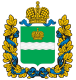 